Załącznik nr 6 do SWZProjektowane postanowienia umowy – cz.Izawarta w dniu ….. w ………………, pomiędzy:Sieć Badawcza Łukasiewicz - …….., ul. ……., ..-…, zarejestrowany pod nr KRS ………………… – Wydział ……………………. Krajowego Rejestru Sądowego, Sąd Rejonowy …………………, działający na podstawie ustawy z dnia 21 lutego 2019 r. o Sieci Badawczej Łukasiewicz (Dz. U. z 2020 r. poz. 2098), REGON: ……………….., NIP: …………………, reprezentowany przez: ………………. – ………………………….., nazywanym dalej „Zamawiającym”,a………………., reprezentowanym przez:…………..,zwanym dalej „Wykonawcą”; Po dokonaniu wyboru najkorzystniejszej oferty w postępowaniu przetargowym, prowadzonym w trybie podstawowym z możliwością negocjacji, na podstawie art. 275 pkt 2 ustawy z dnia 11 września 2019 r. Prawo zamówień publicznych (Dz. U. z 2019 r. poz. 2019, z późn. zm.), dalej zwanej „Pzp”, o wartości zamówienia mniejszej niż progi unijne określone w art. 3 ustawy Pzp,  PRZ/00005/2021 „Dostawa samochodów osobowych, w tym realizowana w formie wynajmu długoterminowego, na potrzeby wybranych instytutów Sieci Badawczej Łukasiewicz”, przeprowadzonego na podstawie przepisów Pzp, została zawarta umowa, zwana dalej Umową, o następującej treści: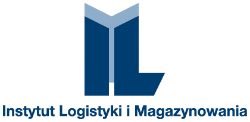 §1 Przedmiot UmowyPrzedmiotem zamówienia jest usługa najmu długoterminowego wraz z usługą serwisową, ubezpieczeniem i innymi usługami określonymi w Opisie przedmiotu zamówienia pn. „Dostawa samochodów osobowych, w tym realizowana w formie wynajmu długoterminowego, na potrzeby wybranych instytutów Sieci Badawczej Łukasiewicz” – część I, stanowiącym Załącznik nr 1 do niniejszej umowy.Szczegółowe wymagania techniczne dotyczące samochodów osobowych, których dotyczyło postępowanie, o którym mowa w ust. 1, zwanych również w dalszej części umowy „pojazdami” oraz zakres pozostałych usług określony zostały w Załączniku nr 1 do Umowy - OPZ.W chwili przekazania pojazdów i przez cały czas obowiązywania Umowy, Wykonawcy będzie przysługiwał tytuł prawny do dysponowania pojazdami, nieobciążonymi jakimikolwiek prawami osób trzecich.Zamawiający nie jest upoważniony do ustanawiania na pojeździe ani jego częściach składowych jakichkolwiek obciążeń lub praw osób trzecich, ani też do przenoszenia przysługujących mu praw na osoby trzecie w całości lub w części bez zgody Wykonawcy.Wykonawca oświadcza, że pojazdy stanowiące przedmiot Umowy nie są i nie będą obciążone prawami osób trzecich, w szczególności zastawem czy też innym ograniczonym prawem rzeczowym.W przypadku gdy w trakcie obowiązywania Umowy wobec Zamawiającego zostaną zgłoszone przez osoby trzecie roszczenia o naruszenie praw, o których mowa w ust. 5 powyżej, Wykonawca oświadcza, że podejmie wszelkie środki obrony Zamawiającego przed tymi roszczeniami, jak również gwarantuje, że Zamawiający zostanie zwolniony od tych roszczeń, a wszelkie koszty jakie poniesie Zamawiający z powyższych tytułów, zostaną pokryte przez Wykonawcę.Za pisemną zgodą stron umowy Zamawiający dopuszcza wymianę użytkowanych samochodów, w czasie trwania umowy, na samochody tej samej marki, fabrycznie nowe i nieużywane o tożsamych lub wyższych parametrach techniczno-użytkowych, lecz wyprodukowane po 2020 roku przy założeniu, że wartość miesięcznej opłaty najmu nie ulegnie zmianie. Wymiana pojazdów musi respektować wszystkie formalności ujęte w zapisach niniejszej Umowy.Wykonawca oświadcza, że przedmiot Umowy spełnia wszystkie wymagania określone przez Zamawiającego w postępowaniu o udzielenie zamówienia, w wyniku którego zawarto niniejszą Umowę.Zakres świadczenia wynikający z Umowy jest tożsamy ze zobowiązaniami zawartymi w ofercie Wykonawcy.Wykonawca oświadcza, że przedmiot Umowy jest wolny od wad prawnych i fizycznych oraz jest zgodny ze złożoną ofertą.W przypadku wystąpienia przez osobę trzecią z jakimkolwiek roszczeniem przeciwko Zamawiającemu związanym z przedmiotem umowy Wykonawca poniesie (zwróci Zamawiającemu) wszystkie koszty i wydatki z tym związane, wliczając w to koszty zapłacone przez Zamawiającego na rzecz osób trzecich, których prawa zostały naruszone.§2 Okres obowiązywania UmowyZamówienie będzie realizowane przez okres 36 miesięcy od dnia protokolarnego odebrania samochodów, będących przedmiotem Umowy. Oba samochody musza być przekazane jednego dnia. §3 Sposób realizacji UmowyTermin udostępnienia przedmiotu umowy tj. samochodów nastąpi nie później niż po …… dniach od podpisania Umowy (zgodnie z ofertą Wykonawcy, nie później jednak niż po 120 dniach od podpisania Umowy), z zastrzeżeniem ust. 2.Wykonawca zawiadomi Zamawiającego o godzinie przekazania wszystkich pojazdów objętych Umową (tj. samochodów, o których mowa w ust. 1), do jego dyspozycji co najmniej 5 dni roboczych przed planowaną datą ich przekazania.Strony ustalają, iż pojazdy będą przekazane Zamawiającemu w jego siedzibie.Przekazane pojazdy będą sprawdzone przez Wykonawcę pod względem technicznym i gotowe do użytkowania.Przekazanie pojazdów Zamawiającemu będzie każdorazowo potwierdzone protokołami zdawczo-odbiorczymi, których wzór stanowi Załącznik nr 2 do Umowy.Przed podpisaniem protokołu zdawczo-odbiorczego Zamawiający sprawdzi ogólny stan każdego pojazdu i upewni się, że pojazdy i ich wyposażenie są zgodne z Załącznikiem nr 1 do Umowy - OPZ oraz że brak jest widocznych usterek pojazdu. Oświadczenie Wykonawcy o tym, iż pojazd został przed jego przekazaniem sprawdzony pod względem technicznym i jest gotowy do użytkowania jak również oświadczenie Stron o stanie pojazdu znajdą się w protokole zdawczo-odbiorczym wydania pojazdu.Wraz z przekazaniem pojazdów Wykonawca przekaże Zamawiającemu: dowody rejestracyjne, dwa komplety kluczyków dla każdego z aut lub piloty, kopię polisy potwierdzające zawarcie umów ubezpieczenia, instrukcje obsługi aut w języku polskim, świadectwa zgodności Wspólnoty Europejskiej, kopie dokumentów gwarancji wystawione przez producenta pojazdów oraz potwierdzone przez Wykonawcę za zgodność z oryginałem kopie kart pojazdów.Każdy pojazd z chwilą wydania Zamawiającemu będzie zatankowany do pełna właściwym paliwem.Zamawiający ma prawo do odmowy odbioru pojazdu/pojazdów gdy:a) pojazd ma jakiekolwiek wady,b) nie spełnia wymogów określonych w Załączniku nr 1 do Umowy - OPZ,c) nie przekazano któregokolwiek z dokumentów i wyposażenia, o których mowa w ust. 7.W przypadku, o którym mowa w ust. 9, Wykonawca jest zobowiązany do przekazania pojazdu wolnego od wad i spełniającego wymagania określone w Załączniku 1 do Umowy - OPZ, wraz z dokumentami i wyposażeniem, o których mowa w ust. 7 w terminie dziesięciu dni roboczych, liczonych od dnia odmowy odbioru pojazdu, a na ten czas zapewni pojazd zastępczy w tej samej klasie i roczniku nie starszym niż wyprodukowany w 2019 r.Po bezskutecznym upływie terminu, o którym mowa w ust. 10, Zamawiający ma prawo odstąpić od Umowy bez zachowania okresu wypowiedzenia.Wykonawca zobowiązany jest do bezpłatnego przeprowadzenia podstawowego szkolenia  użytkowników pojazdów.Umieszczanie przez Wykonawcę informacji reklamowych na pojazdach jest zabronione.Samochody będą użytkowane przez Zamawiającego na terytorium RP oraz Unii Europejskiej. W przypadku korzystania z pojazdu/pojazdów poza granicami RP i UE, Zamawiający zobowiązany jest do uzyskania zgody Wykonawcy. W przypadku wyrażenie zgody przez Wykonawcę ewentualne dodatkowe koszty związane z użytkowaniem pojazdu poza granicami RP i UE (np. dodatkowe niezbędne ubezpieczenie) ponosi Zamawiający.Zamawiający będzie korzystał z pojazdów zgodnie z przepisami prawa (w szczególności powszechnie obowiązującymi przepisami prawa w zakresie użytkowania pojazdów i dróg), warunkami i normami technicznymi oraz eksploatacyjnymi określonymi przez producenta pojazdu, jak również zgodnie z przeznaczeniem pojazdu.Zamawiający powiadomi Wykonawcę bez zbędnej zwłoki o jakichkolwiek usterkach i uszkodzeniach wykrytych w pojeździe, jak również o zaginięciu któregokolwiek z dokumentów wskazanych w ust. 7 powyżej lub kluczyków i pilotów. W przypadku gdy zaginięcie, o którym mowa w ust. 16 nastąpi z winy Zamawiającego, zwróci on Wykonawcy koszt wymiany poniesiony wcześniej przez Wykonawcę.Szczegółowy zakres obowiązków Wykonawcy wobec Zamawiającego został określony w Załączniku nr 1 – OPZ.W przypadku zamiaru wprowadzenia zmian do pojazdu przez Zamawiającego (np. oklejenia pojazdu), wystąpi on do Wykonawcy o udzielenie uprzedniej zgody na modyfikacje. Odmowa udzielenia zgody przez Wykonawcę wymaga uzasadnienia.Zamawiający zobowiązuje się do niedokonywania żadnych ingerencji w obrębie licznika kilometrów i do informowania Wykonawcy o uszkodzeniu lub awarii licznika bez zbędnej zwłoki lecz nie później niż w ciągu 3 dni roboczych od wykrycia uszkodzenia lub awarii.Zamawiający zobowiązuje się do przekazywania Wykonawcy w pierwszym tygodniu każdego kwartału raportu zawierającego aktualny (tzn. na dzień ostatniego dnia poprzedniego kwartału) stan liczników wszystkich pojazdów za pośrednictwem poczty elektronicznej na adres wskazany w §…. Umowy.Maksymalny limit kilometrów, o którym mowa w Załączniku nr 1 do Umowy – OPZ w okresie obowiązywania Umowy wynosi dla:pojazdu nr 1 i 2:  90 000 km dla każdego z pojazdówWysokość opłat za przekroczenie limitów kilometrów, określonych w ust. 22 dla danego pojazdu bądź wysokość zwrotu z tytułu niewykorzystania tych limitów jest określona odpowiednio w §4. Rozliczenie ww. całkowitych limitów nastąpi po podpisaniu przez Strony bez zastrzeżeń protokołu zdawczo-odbiorczego zwrotu danego pojazdu.§4 WynagrodzenieStrony ustalają, że stawka wynajmu jest opłatą wnoszoną przez Zamawiającego z tytułu wykonywania przez Wykonawcę wszystkich obowiązków wynikających z niniejszej Umowy, w szczególności z tytułu używania przez Zamawiającego pojazdów, ich ubezpieczenia oraz zapewnienia mu usług serwisowych.Stawka wynajmu jest stała w całym okresie obowiązywania umowy i nie podlega zmianie, z wyjątkiem ustawowej zmiany dotyczącej podatku VAT (podatek od towarów i usług).Stawka wynajmu płatna jest łącznie dla wszystkich pojazdów od dnia podpisania protokołów zdawczo-odbiorczych dla każdego z pojazdów objętych Umową. Wynagrodzenie za wynajem pojazdów (2 szt. łącznie) objętych niniejszą umową wynosi miesięcznie:Stawka za przekroczenie wskazanego limitu kilometrów dla każdego pojazdu rozliczana będzie według stawki brutto za 1 kilometr zł określonej w formularzu ofertowym, tj:Koszty za przekroczenie limitu kilometrów będą rozliczone w terminie 30 dni po zakończeniu obowiązywania Umowy zgodnie ze stawką z formularza ofertowego. Płatne będą w ciągu 30 dni od dnia doręczenia Zamawiającemu prawidłowo wystawionej faktury, przelewem na rachunek bankowy Wykonawcy wskazany na fakturze.Wykonawca nie naliczy dodatkowych opłat za niższy niż zakładany w okresie najmu przebieg.W przypadku niewykorzystania przez Zamawiającego limitu kilometrów określonego dla pojazdu w OPZ, stanowiącym załącznik nr 1 do niniejszej Umowy oraz w § 3 ust. 23 Umowy, wysokość zwrotu dla Zamawiającego za 1 km, zgodnie ze stawką zaproponowaną przez Wykonawcę w formularzu ofertowym, stanowiącym załącznik nr 3 do Umowy, wyniesie dla każdego z pojazdów: Zwrot za niewykorzystanie limitu kilometrów, o którym mowa w § 3 ust. 23, będzie potwierdzony przez Wykonawcę notą uznaniową w terminie 14 dni po zakończeniu obowiązywania Umowy. Nota uznaniowa zostanie opłacona przez Wykonawcę w terminie 14 dni od jej dostarczenia Zamawiającemu, na wskazany przez Zamawiającego rachunek.W przypadku, gdy z realizacją Umowy wiążą się obowiązki celne (w tym związane z formalnościami celnymi i zapłatą cła), obowiązki te spoczywają na Wykonawcy.W przypadku, kiedy zrealizowana będzie niższa od maksymalnej wartość Umowy, Wykonawcy nie przysługuje jakiekolwiek wynagrodzenie oraz jakiekolwiek roszczenie odszkodowawcze z tytułu niezrealizowanej części Umowy.§5 PłatnościStawka wynajmu jest płatna miesięcznie w ciągu 14 dni od dnia doręczenia Zamawiającemu prawidłowo wystawionej faktury, przelewem na rachunek bankowy Wykonawcy wskazany na fakturze. Wykonawca wystawi Zamawiającemu 36 faktur, opiewających na miesięczny czynsz zaoferowany w Ofercie, która stanowi Załącznik nr 3 do Umowy. W przypadku konieczności wniesienia opłaty za ponadnormatywne zużycie, Wykonawca wystawi i prześle Zamawiającemu fakturę, w ciągu 14 dni od podpisania przez obie Strony protokołu zdawczo-odbiorczego. Zamawiający i Wykonawca na etapie poprzedzającym wystawienie faktury, o której mowa w zdaniu pierwszym zgodnie ustalają zakres ponadnormatywnego zużycia pojazdu i wynikającą z niego opłatę.Zamawiający wyraża zgodę na otrzymanie faktury elektronicznej w formacie PDF (Portable  Document Format) oraz doręczenie jej na adres poczty elektronicznej Zamawiającego ……………………..Wykonawca przesyła faktury w formie elektronicznej na wyżej wskazany adres mailowy, gwarantując autentyczność ich pochodzenia oraz integralność ich treści zgodnie z obowiązującymi przepisami prawa.Za dzień dokonania płatności uważa się dzień obciążenia rachunku Zamawiającego.Wykonawca może przesłać fakturę elektroniczną, zgodnie z przepisami ustawy z dnia 9 listopada 2018 r. o elektronicznym fakturowaniu w zamówieniach publicznych, koncesjach na roboty budowlane lub usługi oraz partnerstwie publiczno-prywatnym (Dz. U. z 2020 r., poz. 1666, z późn. zm.).Przy realizacji postanowień niniejszej umowy Strony zobowiązane są do stosowania mechanizmu podzielonej płatności dla towarów i usług wymienionych w załączniku nr 15 ustawy z dnia 11 marca 2004 r. o podatku od towarów i usług (Dz.U. z 2020 r. poz. 106, z późn. zm.).Wykonawca oświadcza, że numer rachunku rozliczeniowego wskazany we wszystkich fakturach wystawianych do przedmiotowej umowy, należy do Wykonawcy i jest rachunkiem, dla którego zgodnie z Rozdziałem 3a ustawy z dnia 29 sierpnia 1997 r. Prawo bankowe (Dz.U. z  2020 r. poz. 1896, z późn. zm.) prowadzony jest rachunek VAT oraz numery rachunków rozliczeniowych wskazanych w zgłoszeniu identyfikacyjnym lub zgłoszeniu aktualizacyjnym potwierdzone są przy wykorzystaniu STIR.Wykonawca, który w dniu podpisania umowy nie jest czynnym podatnikiem VAT, a podczas obowiązywania umowy, stanie się takim podatnikiem, zobowiązuje się do niezwłocznego powiadomienia Zamawiającego o tym fakcie oraz o wskazanie rachunku rozliczeniowego, na który ma wpływać wynagrodzenie, dla którego prowadzony jest rachunek VAT.Cesja wierzytelności przez Wykonawcę z tytułu należnego mu wynagrodzenia na rzecz osoby trzeciej nie jest możliwa bez uprzedniej zgody Zamawiającego. §6 Kary umowneZamawiający może naliczyć Wykonawcy kary umowne:za odstąpienie od Umowy przez jedną ze stron z przyczyn leżących po stronie Wykonawcy w wysokości 5 % brutto wartości Umowy;za każdy rozpoczęty dzień zwłoki w terminie dostawy któregokolwiek z pojazdów, będących przedmiotem umowy w wysokości 50 zł za każdy dzień opóźnienia za każdy pojazd, którego dotyczy opóźnienia;za każdy rozpoczęty dzień zwłoki w terminie dostawy pojazdu zastępczego, będących przedmiotem umowy w wysokości 100 zł za każdy dzień pozostawania bez pojazdu.W przypadku konieczności zlecenia przez Zamawiającego usług objętych umową innemu Wykonawcy w wyniku:nie przystąpienia przez Wykonawcę w danym dniu do realizacji zamówionych usług,odstąpienia od Umowy z winy Wykonawcy,Wykonawca jest zobowiązany do pokrycia ewentualnej różnicy pomiędzy kosztami usługi zamówionej przez Zamawiającego u innego Wykonawcy, a kosztami usługi wynikającymi z przedmiotowej Umowy.Łączna wysokość naliczonych kar umownych nie może przekroczyć 30 % całej wartości Umowy rozumianej jako iloczyn miesięcznego wynagrodzenie za wynajem samochodów objętych niniejszą Umową i liczby miesięcy, na które Umowa została zawarta tj. 36 miesięcy.W przypadku, gdy kary umowne, przewidziane w niniejszym paragrafie nie pokrywają szkody poniesionej przez Zamawiającego, Zamawiającemu przysługuje prawo żądania odszkodowania przenoszącego wysokość zastrzeżonej kary umownej na zasadach ogólnych.Zamawiający zastrzega sobie prawo potrącania wymagalnych kar umownych z wynagrodzenia Wykonawcy lub na podstawie pisemnego wezwania do zapłaty, według wyboru Zamawiającego. W drugim przypadku kary umowne będą płatne w terminie 7 dni od wezwania Wykonawcy do ich zapłaty. §7 KontaktZamawiający niezwłocznie powiadomi Wykonawcę drogą elektroniczną na adres................................................................................lub telefonicznie na numer …......................................... w przypadku:wykrycia jakichkolwiek usterek lub nieprawidłowości w funkcjonowaniu pojazdu, utraty dowodu rejestracyjnego, kluczyków, pilotów, tablic rejestracyjnych lub części składowych pojazdu.W przypadku kasacji lub utraty pojazdu, na potrzeby dokonania rozliczenia końcowego, Strony przyjmą ostatni znany odczyt licznika kilometrów.Pojazd zastępczy zostanie udostępniony Zamawiającemu w miejscu przez niego wskazanym na warunkach zawartych w Załączniku nr 1 do Umowy – OPZ. Pojazd zastępczy będzie przysługiwał do momentu przekazania Zamawiającemu pojazdu objętego umową, na warunkach zawartych w Załączniku nr 1 do Umowy - OPZ.W przypadku nie zapewnienia w terminie pojazdu zastępczego przez Wykonawcę, Zamawiający będzie uprawniony do dokonania najmu pojazdu zastępczego od innego podmiotu lub korzystania z usługi taxi i obciążenia Wykonawcy kosztami poniesionymi z tego tytułu lub naliczenia kary umownej, o której mowa w §6.§8 GwarancjaWykonawca udziela gwarancji na samochody będące przedmiotem umowy, na czas trwania tej umowy. W przypadku wystąpienia wad w wynajmowanych samochodach Wykonawca zobowiązany jest na własny koszt (lub na koszt gwaranta) wymienić lub naprawić dotknięte wadą elementy zgodnie z opisem przedmiotu zamówienia (załącznik nr 1 do  Umowy)§9 Szkody i ubezpieczenia1. Na Wykonawcy ciąży obowiązek pełnego ubezpieczenia pojazdu/pojazdów w zakresie OC, AC, NNW i Assistance na cały okres wynajmu zgodnie z opisem przedmiotu zamówienia (załącznik nr 1 do Umowy). 2. Wykonawca zawrze umowy ubezpieczenia pojazdów, obowiązujące na terytorium Rzeczypospolitej Polskiej oraz na terytorium pozostałych państw członkowskich Unii Europejskiej, co najmniej w zakresie wskazanym poniżej: 1) ubezpieczenia od odpowiedzialności cywilnej (OC) z tytułu m.in. spowodowania wypadku w czasie jazdy lub na postoju, z limitem kosztów odszkodowania zgodnie z obowiązującym polskim prawem za szkody wyrządzone osobom trzecim, rodzinie użytkownika pojazdu i użytkownikowi pojazdu; 2) ubezpieczenia w najszerszym wariancie Auto – Casco (AC) pojazdu od m.in. szkód powstałych w wyniku: wypadku, kradzieży, pożaru, wybicia szyb, przewrócenia, uderzenia w przeszkodę ruchomą lub nieruchomą, w kwocie odpowiadającej wartości rynkowej pojazdów – bez udziału własnego Zamawiającego; 3) ubezpieczenia od następstw nieszczęśliwych wypadków (NNW) użytkownika i pasażerów pojazdu;4) likwidację szkód komunikacyjnych przez Wykonawcę;5) usługę zabezpieczenia nielimitowanego pojazdu zastępczego; 6) przeglądy techniczne, okresowe przeglądy serwisowe, naprawy, wymiany i naprawy opon, uzupełnianie płynów eksploatacyjnych (oleje silnikowe, płyn chłodzący, płyn hamulcowy);7) pomoc drogową (Assistance) 24/7. 3. Zamawiający jest zobowiązany do zapoznania się z ogólnymi warunkami ubezpieczenia pojazdu, które zostaną przekazane w chwili odbioru poszczególnych pojazdów. Zamawiający jest również zobowiązany do przestrzegania tych warunków w całym okresie realizacji Umowy. 4. Zamawiający nie będzie ponosił kosztów napraw nie objętych polisą ubezpieczeniową i nie przewiduje dodatkowych kosztów związanych z realizacją usług w ramach polisy ubezpieczeniowej, chyba że:użytkownik pojazdu zbiegł z miejsca wypadku, lub był pod wpływem alkoholu lub narkotyków,kradzież pojazdu lub jego części powstała na skutek nie zabezpieczenia kluczy (fabrycznego urządzenia służącego do otwarcia pojazdu) lub dokumentów pojazdu przed dostępem osób niepowołanych, chyba że zostały one utracone na skutek rozboju,w chwili dokonania kradzieży pojazd nie był zabezpieczony w sposób przewidziany w jego instrukcji lub był zabezpieczony w sposób przewidziany w jego instrukcji, ale nie były uruchomione wszelkie znajdujące się w pojeździe urządzenia zabezpieczające przed kradzieżą, chyba że pojazd został utracony na skutek rozboju.5. Wykonawca jest zobowiązany do terminowego zawarcia umowy ubezpieczenia, opłacenia składki ubezpieczenia oraz przedstawienia Zamawiającemu dokumentów potwierdzających uiszczenie składek ubezpieczenia i dokumentów potwierdzających posiadanie wymaganego przez Zamawiającego pakietu ubezpieczeń, o którym mowa w ust. 1 i 2. Wykonawca zobowiązany jest dostarczyć kopię polisy razem z pojazdem/pojazdami. 6. Zamawiający nie ponosi odpowiedzialności za uszkodzenia lub utratę pojazdów oraz szkody wobec osób trzecich powstałe po wygaśnięciu uprzednio zawartych umów ubezpieczenia lub po upływie terminu płatności składek ubezpieczenia.7. Zamawiający zobowiązany jest do powiadomienia Wykonawcy i ubezpieczyciela o każdej szkodzie dotyczącej pojazdu oraz wskazania miejsca, w którym on się znajduje, niezwłocznie o zajściu zdarzenia lub kradzieży.8. W przypadku przeznaczenia pojazdu do kasacji lub jego kradzieży niniejsza Umowa wygasa w zakresie dotyczącym właściwego pojazdu. 9. W przypadku kradzieży samochodu umowa wygasa jeśli w ciągu 30 dni kalendarzowych od dnia oficjalnego zgłoszenia kradzieży do właściwego organu, pojazd nie został odnaleziony. Zamawiający jest zobowiązany do zapłaty czynszu najmu za okres odpowiadający korzystaniu z pojazdu w danym miesiącu.  10. W przypadku, gdy samochód zostanie uszkodzony w takim stopniu, że nie będzie go można doprowadzić do stanu pierwotnego (przeznaczenie do kasacji), niniejsza umowa wygasa  w zakresie dotyczącym właściwego pojazdu  - w dniu wydania decyzji ubezpieczyciela o szkodzie całkowitej. 11. Wykonawca zastąpi utracony samochód, w okolicznościach, o których mowa w ust. 8 – samochodem zastępczym, na okres maksymalnie 90 dni kalendarzowych, dostarczonym Zamawiającemu w ciągu 5 dni od daty wydania decyzji ubezpieczyciela o szkodzie całkowitej lub od dnia oficjalnego zgłoszenia kradzieży do właściwego organu. Realizacja nastąpi na podstawie odrębnych protokołów.12. Odpowiednie zastosowanie mają uregulowania w sprawie samochodu zastępczego, zawarte w § 7.§10 Zwrot pojazdówW terminie 14 dni od zakończenia okresu najmu lub rozwiązania Umowy w inny sposób,  Zamawiający zobowiązany jest do zwrotu pojazdów w uzgodnionym przez Strony miejscu na terenie miasta, w którym znajduje się siedziba Zamawiającego (tj. Poznań) i podpisania Protokołów zdawczo-odbiorczych, których wzór określa Załącznik nr 2 do Umowy.Zamawiający nie ponosi kosztów utraty wartości pojazdów spowodowanych ich normalnym użytkowaniem w okresie trwania Umowy.Jednocześnie ze zwrotem pojazdów Zamawiający zwróci wszystkie kluczyki, piloty, dokumenty, dokumentację techniczną i akcesoria otrzymane przy wydaniu pojazdu.W przypadku kasacji lub utraty pojazdu Zamawiający powinien dokonać zwrotu tych elementów wyposażenia pojazdu i akcesoriów, których zwrot jest możliwy.Zamawiający ma prawo uczestniczyć we wszystkich czynnościach związanych ze zwrotem pojazdu.Odpowiedzialność Zamawiającego z tytułu użytkowania przedmiotu Umowy jest wyłączona, z wyłączeniem sytuacji opisanych w Umowie i Załączniku nr 1 do Umowy - OPZ. Strony zastrzegają, iż uszkodzenia, które zostały wykryte i zgłoszone przez Zamawiającego w trakcie trwania Umowy przed dniem zwrotu pojazdu, a które są wynikiem wcześniej przeprowadzonych przez Wykonawcę napraw lub innych czynności serwisowych, nie będą stanowiły podstawy do obciążenia Zamawiającego kosztami potrzebnymi do przywrócenia pojazdu do należytego stanu.Strony dopuszczają możliwość powołania niezależnego eksperta w przypadku braku porozumienia co do stanu pojazdu. W takim wypadku, koszt niezależnego eksperta będzie rozdzielony na obie Strony. Strony dopuszczają korzystanie z Przewodnika Zwrotu Pojazdów – samochody osobowy – wydanego przez Polski Związek Wynajmu i Leasingu Pojazdów. §11 PodwykonawstwoWykonawca może powierzyć wykonanie zakresu zamówienia podwykonawcy.Za działania podwykonawców Wykonawca odpowiada jak za działania własne. Postanowienia dotyczące obowiązków związanych z pracownikami lub osobami występującymi po stronie Wykonawcy stosuje się do pracowników/ osób występujących u Podwykonawcy.Zamawiający może nie wyrazić zgody na dopuszczenie Podwykonawcy do wykonywania prac objętych umową, jeżeli Podwykonawca nie gwarantuje należytego wykonania powierzonych mu prac, w szczególności jeżeli Zamawiający poweźmie wiadomość iż:Podwykonawca nie wykonał lub nienależycie wykonał zobowiązania na rzecz Zamawiającego lub innego podmiotu prowadzącego działalność,Podwykonawca znajduje się w sytuacji finansowej nie gwarantującej należytego wykonania powierzonych mu zadań (np. nie wypłaca terminowo wynagrodzeń pracownikom, nie reguluje zobowiązań publicznych lub zobowiązań na rzecz innych podmiotów),Rozliczenia pomiędzy Wykonawcą i Podwykonawcą będą dokonywane według ich uregulowań. Wykonawca zobowiązany jest dokonywać terminowo wszelkich rozliczeń z Podwykonawcami zgodnie z obowiązującymi przepisami prawa.Jeżeli Wykonawca zamierza dokonać zmiany lub rezygnacji z podwykonawcy, będącego podmiotem, na którego zasoby Wykonawca powoływał się w celu wykazania spełnienia warunków udziału w postępowaniu, Wykonawca jest obowiązany wykazać Zamawiającemu, że proponowany inny Podwykonawca lub Wykonawca samodzielnie spełnia je w stopniu nie mniejszym niż Podwykonawca, na którego zasoby Wykonawca powoływał się w trakcie postępowania o udzielenie zamówienia.Do zawarcia Umowy z nowym Podwykonawcą, w sytuacji o której mowa w ust 5, wymagana jest zgoda Zamawiającego. Zamawiający w terminie 14 dni od przekazania mu przez Wykonawcę wniosku o zawarcie Umowy z nowym Podwykonawcą wyraża pisemną zgodę lub informuje o braku wyrażenia zgody. Brak odpowiedzi Zamawiającego na wniosek w ww. terminie oznacza wyrażenie zgody na zawarcie Umowy z nowym Podwykonawcą. Brak zgody nie zwalnia Wykonawcy z obowiązku  terminowego i należytego wykonania Umowy. §12 Dane kontaktoweStrony uzgadniają, że (o ile niniejsza Umowa nie stanowi inaczej) zamówienia określone 
w §1 powyżej potwierdzenia oraz zgłoszenia, a także wszelkie inne informacje związane z realizacją niniejszej Umowy mogą być przekazywane w formie pisemnej lub za pośrednictwem poczty elektronicznej.Strony, na potrzeby działań o których mowa w ust. 1 ustalają następujące dane kontaktowe:Zamawiający:adres:………………………………………………………………………………………………………………………………………………………………………………..adres e-mail: ……………………………………………………………………………Wykonawca:adres:………………………………………………………………………………………………………………………………………………………………………………..adres e-mail: ……………………………………………………………………………W przypadku zmiany danych, o których mowa w ust. 2 podmiot, którego ta zmiana dotyczy zobowiązany jest powiadomić niezwłocznie o zmianie druga stronę.Brak powiadomienia Zamawiającego przez Wykonawcę o zmianie danych, o których mowa w ust. 2 nie ma wpływu na długość terminu realizacji przez Wykonawcę przedmiotu zamówienia. §13 Zmiana UmowyZgodnie z treścią art. 455 ust. 1 pkt 1 Pzp Zamawiający dopuszcza zmianę postanowień Umowy w następujących przypadkach:	gdy niedotrzymanie pierwotnego terminu realizacji Umowy, stanowi konsekwencję działania sił wyższych niezależnych od Wykonawcy, nie stanowiących jego i podwykonawców problemów organizacyjnych, których nie można było przewidzieć, poza zdarzeniami zwykłymi – Zamawiający dopuszcza możliwość przedłużenia terminu realizacji umowy o czas niezbędny do usunięcia konsekwencji działania siły wyższej. Przez siłę wyższą należy rozumieć zdarzenie niezależne od Wykonawcy, nie stanowiące jego problemów organizacyjnych, którego strony umowy nie mogły przewidzieć, któremu nie mogły zapobiec ani któremu nie mogły przeciwdziałać, a które uniemożliwia Wykonawcy wykonanie w części lub w całości jego zobowiązania wynikającego z Umowy. Siła wyższa obejmuje w szczególności zdarzenia żywiołowe, jak bardzo niskie temperatury powietrza lub ciągłe ulewne deszcze uniemożliwiające zachowanie wymogów technologicznych;gdy dokonanie zmiany Umowy jest korzystne dla Zamawiającego, a w szczególności:może obniżyć koszt realizacji przedmiotu Umowy,może przyczynić się do podniesienia jakości wykonania przedmiotu Umowy,może przyczynić się do usprawnienia i podniesienia efektywności wykonania przedmiotu Umowy,w razie, gdy podczas wykonania przedmiotu Umowy zaistnieje konieczność dokonania aktualizacji, uszczegółowienia, wykładni lub doprecyzowania poszczególnych zapisów Umowy, nie powodujących zmiany celu i istoty Umowy;w razie wystąpienia konieczności wprowadzenia Aneksu do Umowy o charakterze informacyjnym i instrukcyjnym, niezbędnej do realizacji Umowy, jeśli zmiany te nie mają charakteru istotnego;gdy obiektywnie jest to niezbędne dla zachowania i realizacji celów Umowy, dla których została ona zawarta;gdy zmiany wynikają ze zmiany obowiązujących przepisów, jeżeli konieczne będzie dostosowanie postanowień Umowy do nowego stanu prawnego. Zmiany w tym zakresie ograniczone będą wyłącznie do dostosowania Umowy do zmienionych regulacji prawnych.Na podstawie art. 436 pkt. 4 lit. b ustawy Pzp, Zamawiający przewiduje możliwość dokonania zmian umowy zawartej z wybranym Wykonawcą w zakresie dotyczącym wysokości wynagrodzenia należnego Wykonawcy:w przypadku zmiany stawki podatku od towarów i usług oraz podatku akcyzowego, w przypadku zmiany wysokości minimalnego wynagrodzenia za pracę albo wysokości minimalnej stawki godzinowej, ustalonych na podstawie ustawy z dnia 10 października 2002 r. o minimalnym wynagrodzeniu za pracę, w przypadku zmian zasad podlegania ubezpieczeniom społecznym lub ubezpieczeniu zdrowotnemu lub zmiany wysokości stawki składki na ubezpieczenia społeczne lub ubezpieczenie zdrowotne,zasad gromadzenia i wysokości wpłat do pracowniczych planów kapitałowych, o których mowa w ustawie z dnia 4 października 2018 r. o pracowniczych planach kapitałowych- jeżeli zmiany określone w lit. a), b), c) i d) będą miały wpływ na koszty wykonania Umowy przez Wykonawcę.W takim przypadku, Wykonawca zobowiązany jest zwrócić się do Zamawiającego na piśmie z wnioskiem o rozpoczęcie negocjacji oraz przedłożyć kalkulację, z której wynikać będzie rzeczywisty wpływ wprowadzonych zmian na wysokość przewidzianego wynagrodzenia.Zmiana postanowień Umowy może nastąpić tylko za zgodą Stron wyrażoną na piśmie.Zamawiający dopuszcza możliwość zmian postanowień Umowy w innych, niż określone w ust. 1 niniejszego paragrafu sytuacjach, których nie można było przewidzieć w chwili zawarcia Umowy i mających charakter zmian nieistotnych, tj. nieodnoszących się do kwestii, które podlegały ocenie podczas wyboru Wykonawcy, a także takich, których wprowadzenie na etapie postępowania nie miałoby wpływu na zmianę kręgu podmiotów, które ubiegają się o to zamówienie lub doprowadziłoby do wyboru innej oferty niż pierwotnie.Ustala się, iż nie stanowi istotnej zmiany Umowy w szczególności:zmiana nr rachunku bankowego Wykonawcy,zmiana danych teleadresowych zawartych w ofercie i Umowie.Umowa może ulec zmianie w przypadku zaistnienia okoliczności związanych z wystąpieniem COVID-19, które wpływają lub mogą wpłynąć na należyte wykonanie umowy, na warunkach i w zakresie zgodnym z art.15r ustawy z dnia 2 marca 2020 r. o szczególnych rozwiązaniach związanych z zapobieganiem, przeciwdziałaniem i zwalczaniem COVID-19, innych chorób zakaźnych oraz wywołanych nimi sytuacji kryzysowych oraz niektórych innych ustaw (Dz.U. z 2020 r, poz. 374, ze zm.).§14 Odstąpienie od UmowyW razie zaistnienia istotnej zmiany okoliczności powodującej, że wykonanie Umowy nie leży w interesie publicznym, czego nie można było przewidzieć w chwili zawarcia Umowy, lub dalsze wykonywanie umowy może zagrozić istotnemu interesowi bezpieczeństwa państwa lub bezpieczeństwu publicznemu, Zamawiający może odstąpić od Umowy w terminie 30 dni od dnia powzięcia wiadomości o tych okolicznościach.Zamawiający może odstąpić od Umowy, w przypadkach:jeżeli Wykonawca nie dostarczy przedmiotu zamówienia zgodnego z SWZ i załącznikami do SWZ, gdy termin opóźnienia w dostarczeniu któregokolwiek z pojazdów przekracza 21 dni w stosunku do terminu wskazanego w OPZ, stanowiącym załącznik nr 1 do SWZ, w przypadku gdy Wykonawca nie naprawi usterek lub nie dostarczy pojazdu wolnego od wad, po odrębnym wezwaniu ze strony Zamawiającego, w dodatkowym terminie wynikającym z tego wezwania, Zamawiający ma prawo do rozwiązania umowy w części dotyczącej tego pojazdu,w przypadku gdy Wykonawca nie zastąpi utraconego pojazdu (w okolicznościach, o których mowa w §9 ust.8 Umowy), pojazdem zastępczym.3. W przypadku, o którym mowa w ust. 2, Zamawiający może odstąpić od Umowy w terminie 7 dni roboczych od dnia zaistnienia okoliczności, o których mowa w ust. 2.4. W przypadku odstąpienia od Umowy, Wykonawca może żądać wyłącznie wynagrodzenia należnego z tytułu wykonania części Umowy.§15 Przeniesienie prawPrzeniesienie praw lub obowiązków wynikających z niniejszej Umowy bez zgody drugiej Strony Umowy jest wyłączone.§16 Osoby kontaktoweStrony ustalają, że dla realizacji niniejszej Umowy, podpisywania dokumentów oraz wysyłania korespondencji mailowej upoważniają następujące osoby:	Zamawiający:    ………………………….., adres e-mail: …………………..	Wykonawca: 	………………………….., adres e-mail: …………………..§17 Postanowienia końcoweZmiany Umowy wymagają dla swej ważności formy pisemnej pod rygorem nieważności w postaci aneksu do Umowy i muszą być zgodne ustawą Pzp. W sprawach nieuregulowanych niniejszą Umową obowiązują przepisy Kodeksu Cywilnego i ustawy Prawo Zamówień Publicznych.Ewentualne spory mogące wynikać ze stosunku objętego niniejszą Umową Strony poddają pod rozstrzygnięcie Sądu właściwego dla siedziby Zamawiającego.Niniejszą Umowę sporządzono w dwóch jednobrzmiących egzemplarzach, po jednym dla każdej Strony.Integralną częścią umowy jest:Załącznik nr 1– Opis przedmiotu zamówienia.Załącznik nr 2 – Protokół zdawczo-odbiorczy.Załącznik nr 3 – Oferta Wykonawcy.Wykonawca					 	                                               Zamawiający				Załącznik Nr 2 do umowyPROTOKÓŁ  PRZEKAZANIA (zdawczo-odbiorczy) SAMOCHODUspisany w dniu  …………..  w …………. w siedzibie Sieć Badawcza Łukasiewicz-Instytut …………….. ul. …………………  Przekazujący :……………………………………………………………………………………………… Odbierający :………………………………………………………………………………………………Przedmiotem przekazania jest samochód : Marka: Model / Wersja: Nr rejestracyjny : Pojemność: Rodzaj paliwa:Rok produkcji: Nr VIN : Kolor: Przebieg pojazdu: Ilość paliwa zgodnie ze stanem zbiornika: Wraz z samochodem przekazywane są :1.	Dowód rejestracyjny: 2.	Potwierdzenie zawarcia i opłacenia polisy umowy ubezpieczeniowej:3. Kluczyki (pilot) 2 komplety5. Instrukcja obsługi6. Kopia wyciągu ze świadectwa homologacji7. Potwierdzoną za zgodność z oryginałem kopia karty pojazdu8. …………………………………………………………………………………………………….Wyposażenie samochodu:1. Trójkąt ostrzegawczy:2. Apteczka:3. Gaśnica4.	Klucz do kół 5. Podnośnik6. Kamizelka odblaskowa7. …………………………………………………………………………………………………….Dodatkowe uwagi o stanie technicznym, uszkodzeniach, usterkach samochodu, oświadczenie Wykonawcy o sprawdzeniu pojazdu pod względem technicznym i gotowości pojazdu do użytkowania:..........................................................................................................................................................................................................................................................................Końcowy wynik odbioru:PozytywnyNegatywny - zastrzeżeniaNa tym protokół zakończono i podpisanoPRZEKAZUJĄCY						ODBIERAJĄCYStawka netto miesięczna: ………………………………………..Stawka netto słownie: ………………………………………..Stawka brutto miesięczna: ………………………………………..Stawka brutto słownie: ………………………………………..Stawka netto: ………………………………………..Stawka netto słownie: ………………………………………..Stawka brutto: ………………………………………..Stawka brutto słownie: ………………………………………..Stawka netto: ………………………………………..Stawka netto słownie: ………………………………………..Stawka brutto: ………………………………………..Stawka brutto słownie: ………………………………………..